О внесении изменений в постановление № 3 от 18.01.2016 «Об утверждении  муниципальной  программы «Развитие и поддержка субъектов малого и среднего предпринимательства на  территории Пандиковского сельского поселения»  на 2016-2020 годы»          На основании протеста прокуратуры Красночетайского района Чувашской Республики  администрация Пандиковского сельского поселения постановляет:1. В постановление администрации Пандиковского сельского поселения №3 от 18.01.2016 «Об утверждении муниципальной программы «Развитие и поддержка субъектов малого и среднего предпринимательства на территории Пандиковского сельского поселения  на 2016-2020 годы» внести следующие изменения:        1. абзац 1 разделе 2 слова «целевую» исключить.        2. В разделе 2 постановления срок реализации программы изменить на 2016-2020 годы.        3. Контроль за исполнением настоящего постановления оставляю за собой.              4. Настоящее решение подлежит опубликованию в периодическом печатном издании «Вестник Пандиковского сельского поселения».Глава Пандиковского сельского поселения                                            А.Ю.ПорфирьевЧĂВАШ РЕСПУБЛИКИХĔРЛĔ ЧУТАЙ   РАЙОНĚ 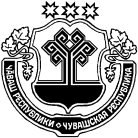 ЧУВАШСКАЯ  РЕСПУБЛИКА КРАСНОЧЕТАЙСКИЙ   РАЙОН  ПАНТЬАКЯЛ ПОСЕЛЕНИЙĚН АДМИНИСТРАЦИЙĚ ЙЫШĂНУ                      03.07.2018      20 №      Пантьак салиАДМИНИСТРАЦИЯПАНДИКОВСКОГО  СЕЛЬСКОГО ПОСЕЛЕНИЯ ПОСТАНОВЛЕНИЕ 03.07.2018    № 20село Пандикого